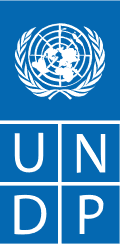 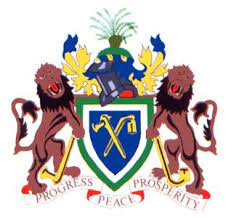 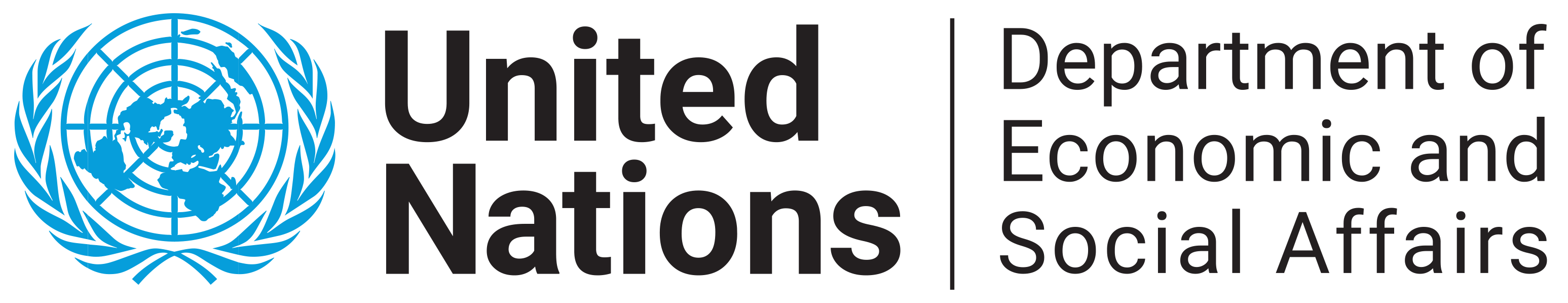 High Level Policy WorkshopMainstreaming Micro-, Small and Medium-sized Enterprises (MSMEs) in the implementation of African Free Trade Continental Area (AfCFTA) in The Gambia 15 December (Final Programme)Sessions/TimeActivitiesModeratorOpening Session (9.00-10.00am)Statement - Mr. Amson Sibanda, Chief, National Strategies and Capacities Building Branch, Division for Sustainable Development Goals, Department of Economic and Social Affairs (NSCBB, DSDG/DESA)Statement - Ms. Aissata De, Resident Representative - United Nations Development Programme (UNDP)Statement - Hon. Seedy Keita, Minister of Trade, Industry, Regional Integration and EmploymentOpening Statement – Dr Isatou Touray, the Vice President of the Republic of The GambiaMr. Ebrima Sisawo, Permanent Secretary, Ministry of Trade, Industry, Regional Integration and Employment, MOTIECoffee Break (10.00-10.30am)Coffee Break (10.00-10.30am)Coffee Break (10.00-10.30am)Session one(10.30-13.00pm)National Strategy for AfCFTA Implementation: What are the accompanying measures and benefits for the Gambian MSMEs (by Abdoulie Jammeh, Deputy Permanent Secretary, MoTIE)AfCFTA and MSMEs: How to Harness the benefits of AfCFTA using ICT (by Hassan Jallow, Founder and Chief Software Architect, Assutech)Q&A session The Draft Monitoring Framework for the  Informal Sector (by Ms. Sheyi Oladipo, State University of New York)Q&A sessionMr. Amson Sibanda, Chief, NSCBB, DSDG/DESAMr. Fabba Jammeh, Director of Industry and Investment, MOTIELunch Break (13.00-14.30pm)Lunch Break (13.00-14.30pm)Lunch Break (13.00-14.30pm)Session Two (14.30-16.00pm)The impact of the AfCFTA implementation on MSMEs in The Gambia (by Professor Mustapha Fanneh, University of Gambia)Enhancing MSME resilience in the AfCFTA implementation during the recovery from the COVID-19 pandemic (by Alhajie Jallow, Principal Economist, MoFEA)Q&A sessionMr. Ebrima Sisawo, Permanent Secretary MoTIEPresentation by rapporteur on key messages and follow up steps (16.00-16.15pm)Presentation by rapporteur on key messages and follow up steps (16.00-16.15pm)Presentation by rapporteur on key messages and follow up steps (16.00-16.15pm)Closing session(16.15-16.30pm)Mr. Ebrima Sisawo, Permanent Secretary MoTIEMr. Ebrima Sisawo, Permanent Secretary MoTIE